ПриложениеК игре «Изобрази сказочного героя» (в паре родитель – ребёнок)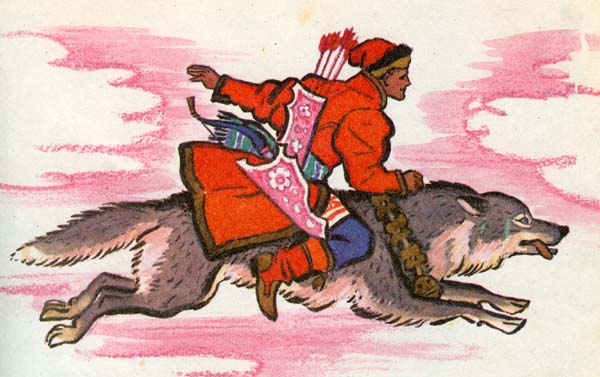 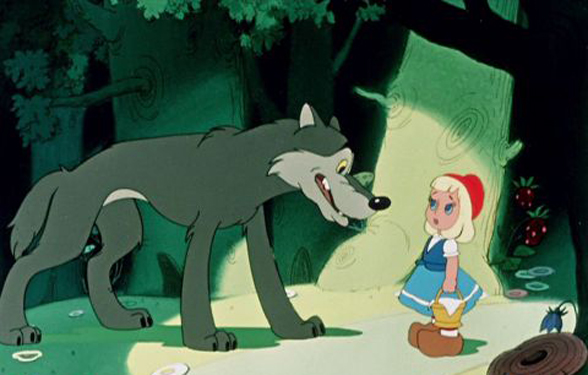 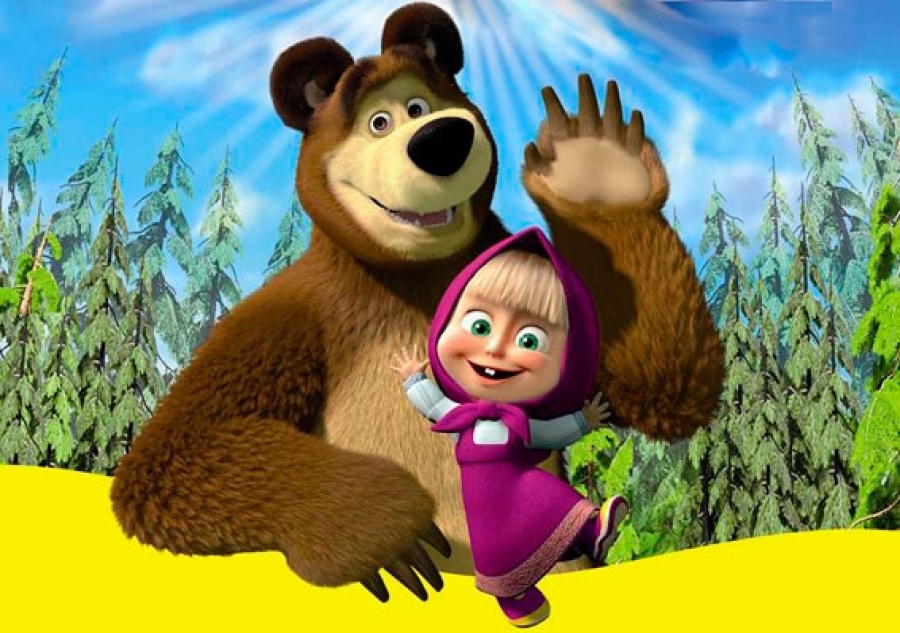 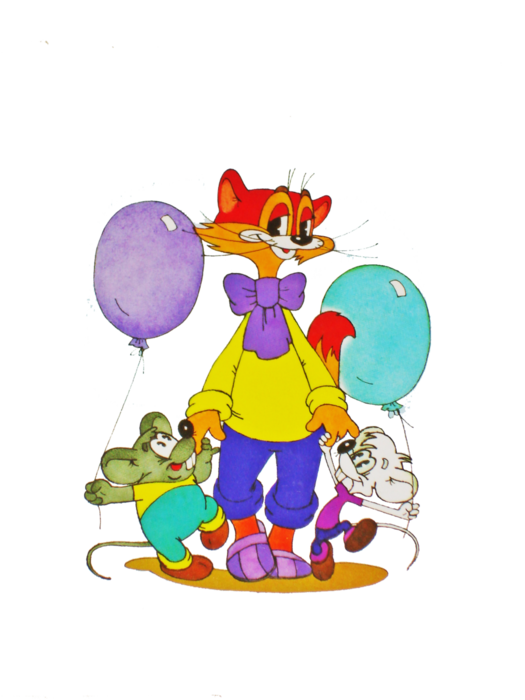 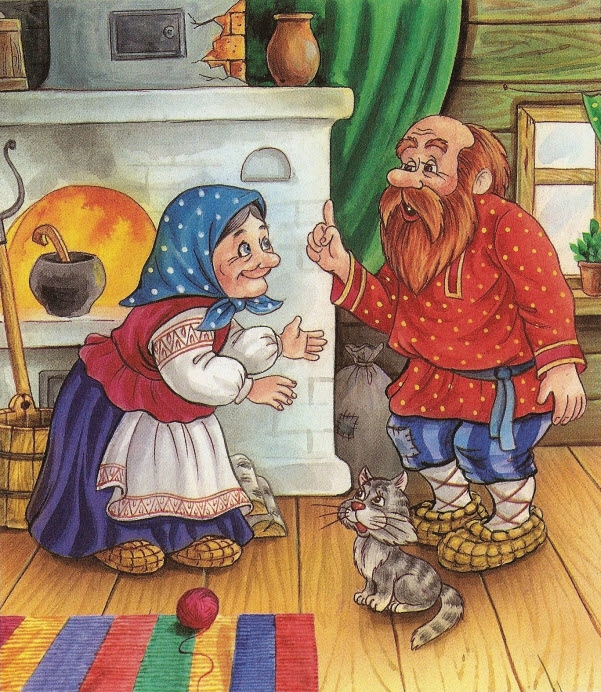 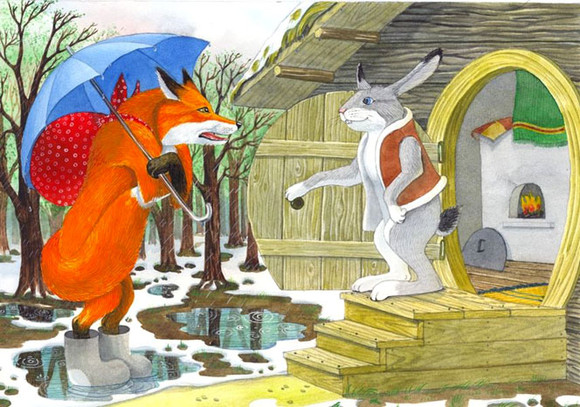 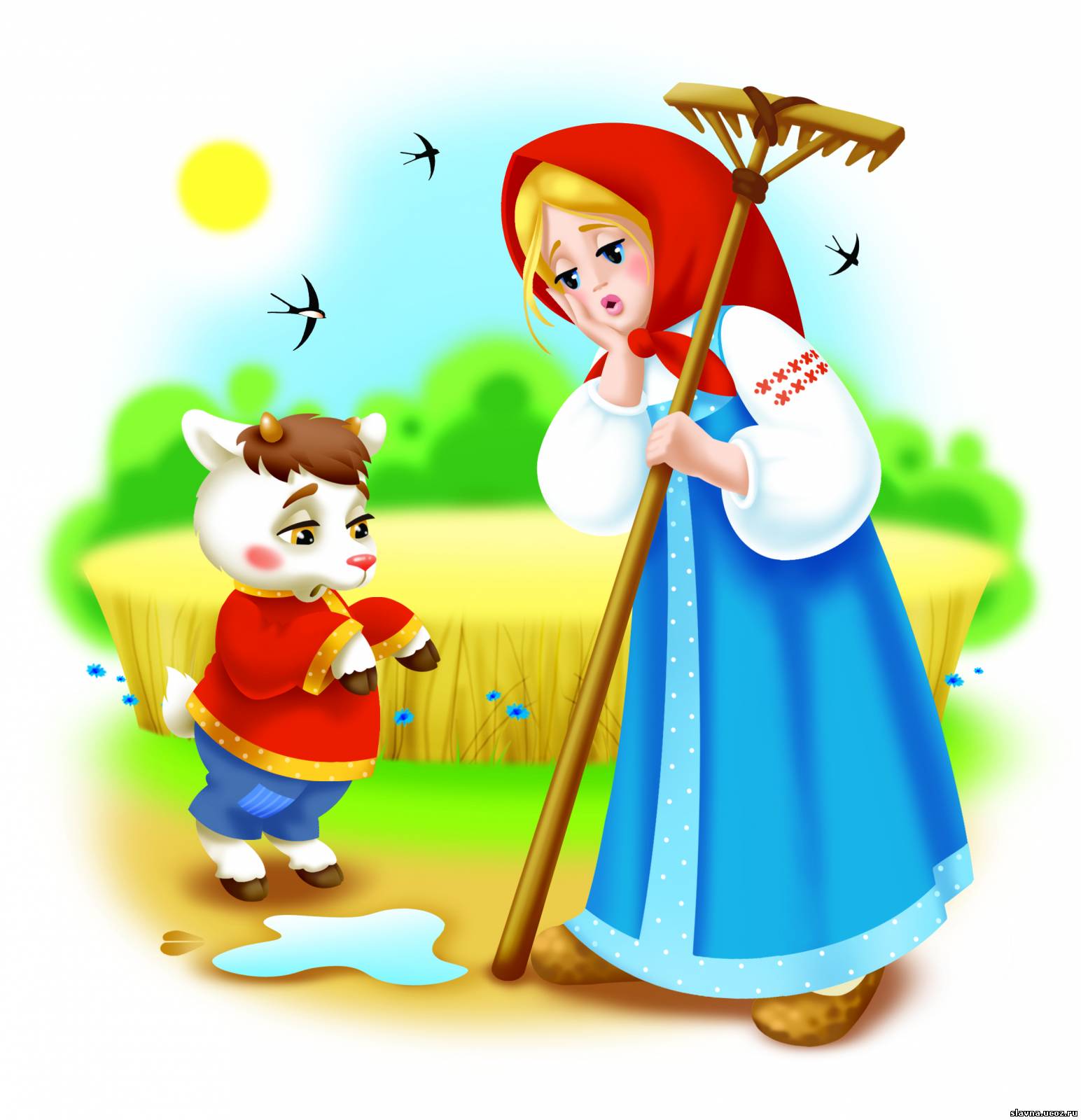 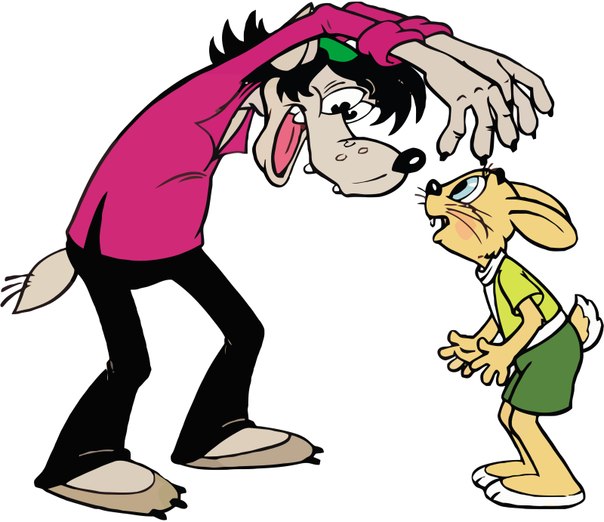 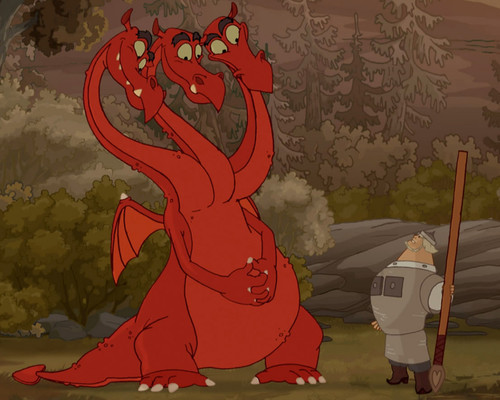 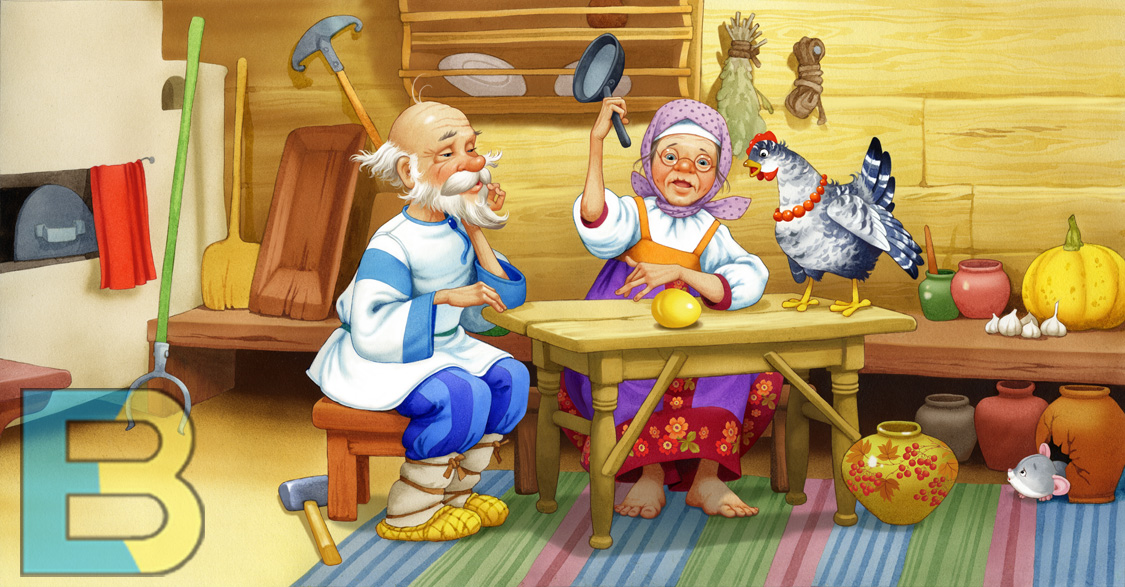 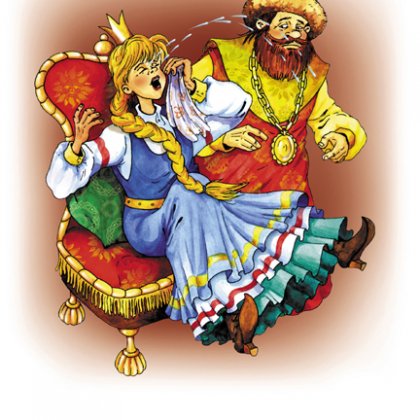 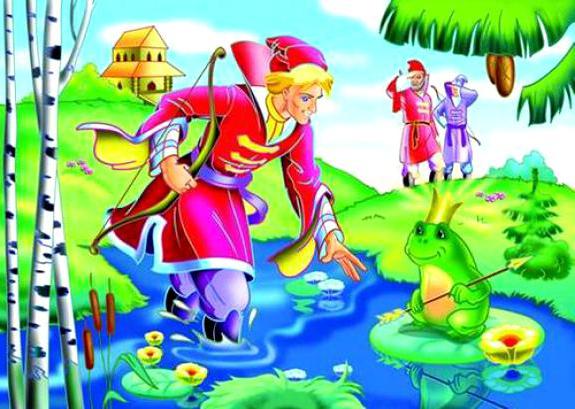 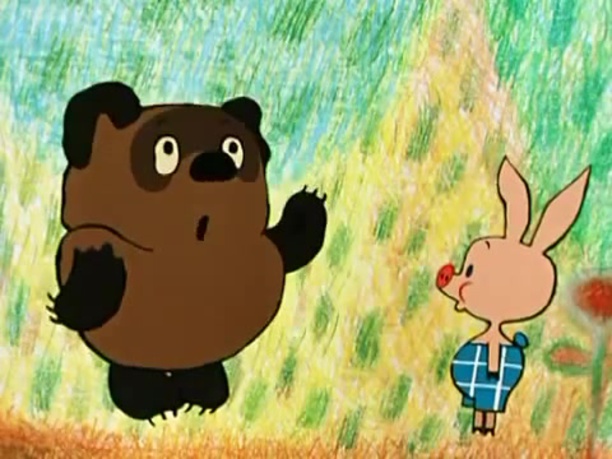 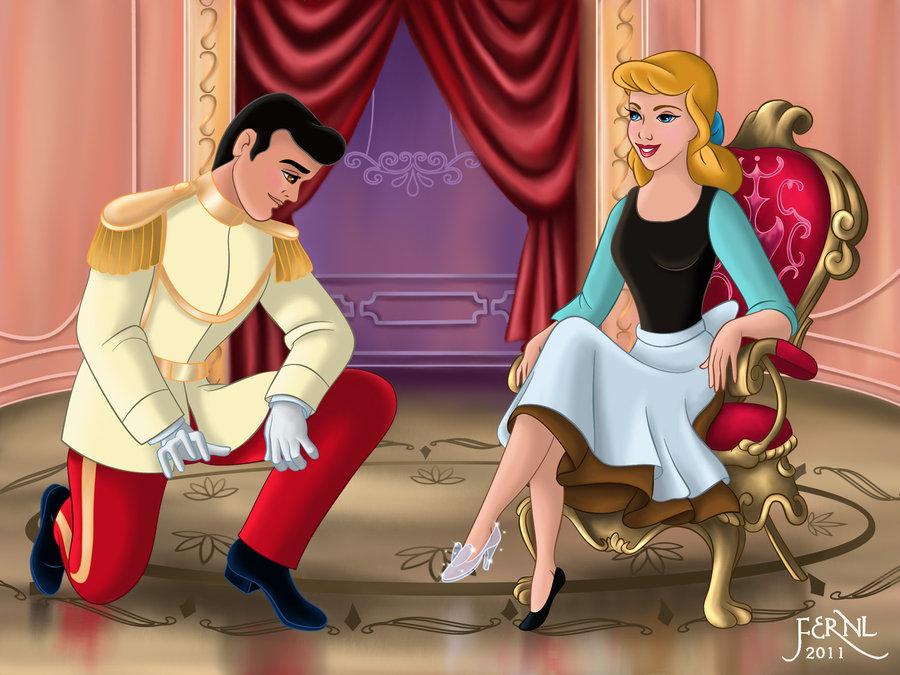 